MINISTERUL SÃNÃTÃŢII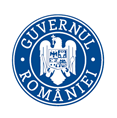 INSPECŢIA SANITARĂ DE STATStrada Cristian Popişteanu nr.1-3, 010024, Bucureşti, ROMANIANr.		RAPORTreferitor la rezultatele activităţii desfăşurată de structurile de control în sănătate publică teritoriale pe luna SEPTEMBRIE 2023În conformitate cu atribuţiile INSPECŢIEI SANITARE DE STAT prevăzute în OMS nr. 1115/2020 privind Regulamentul de organizare şi funcţionare al Ministerului Sănătăţii, precum şi a responsabilităţilor serviciilor de control în sănătate publică a direcțiilor de sănătate publice teritoriale reglementate prin OMS nr. 1078/2010 privind aprobarea regulamentului de organizare şi funcţionare şi a structurii organizatorice ale direcţiilor de sănătate publică judeţene şi a municipiului Bucureşti, cu modificările și completările ulterioare, vă transmitem informarea privind activitățile de control în sănătate publică, desfăşurate de către Serviciul de Control în Sănătate Publică, atât din cadrul Direcției de Sănătate Publică a Municipiului București, cât și de Serviciile de Control în Sănătate Publică din cadrul Direcțiilor de Sănătate Publică județene, aferentă lunii SEPTEMBRIE 2023. Direcţiile de sănătate publică – Serviciile de Control în Sănătate Publică judeţene şi a Municipiului Bucureşti, prin inspectorii sanitari au efectuat controale privind produsele şi obiectivele cu impact asupra sănătăţii publice în domeniile de competenţă.Au fost efectuate un număr total de 10840 controale și 388 recontroale.Pentru nerespectarea normelor de igienă şi sănătate publică au fost aplicate un număr de 1484 sancțiuni, din care:- 761 avertismente; - 680 amenzi contravenţionale în valoare totală de 2.944.300 lei;- 29 decizii de suspendare a activităţii (6 DSP Gorj, 6 DSP Caraș-Severin, 2 DSP București, 2 DSP Satu Mare, 1 DSP Sălaj, 1 DSP Timiș, 1 DSP Bistrița-Năsăud, 1 DSP Botoșani, 1 DSP Argeș, 1 DSP Suceava, 1 DSP Brașov, 1 DSP Mehedinți, 1 DSP Hunedoara, 1 DSP Dolj, 1 DSP Olt, 1 DSP Arad, 1 DSP Vrancea)- 14 decizii de retragere a Autorizației Sanitare de Funcționare (10 DSP Vaslui, 3 DSP Constanța, 1 DSP Brăila)- 1078 sesizări rezolvate;Controalele au fost efectuate pe următoarele domenii de activitate, după cum urmează:DOMENIUL NONALIMENTCapitolul I. UNITĂȚI SANITARE UNITĂȚI SANITARE CU PATURINr. total de controale – 56Nr. total sancțiuni - 49, din care:- nr. avertismente - 11- nr. amenzi – 37- total valoare amenzi – 157.000 leiDecizii de suspendare activitate: 1 (1 DSP Sălaj)Nr. recontroale: 27Din care:Număr total de controale integrale în spitaleNumăr controale efectuate - 4Nr. total sancțiuni - 17, din care:- nr. avertismente - 1- nr. amenzi – 16- total valoare amenzi – 96.000 leiNeconformități identificate:neasigurarea dotărilor minime obligatorii în secţii şi departamente ale unităţii sanitare;nerespectarea precauţiunilor universale şi a protocoalelor de lucru de către personalul medical şi auxiliar.existenţa şi/sau utilizarea produselor biocide, dispozitivelor medicale de clasa II a) şi b), a reactivilor, a materialelor sanitare şi articolelor de unică folosinţă, a medicamentelor şi/sau substanţelor terapeutice cu termen de valabilitate expirat;neefectuarea periodică sau după necesitate a lucrărilor de igienizare şi revizuire a instalaţiilor şi echipamentelor, precum şi a lucrărilor de recondiţionare şi reparare a clădirilor unităţilor sanitare;neasigurarea la nivelul unităţilor sanitare a spaţiilor şi condiţiilor pentru depozitarea produselor, ustensilelor, instrumentarului, lenjeriei, echipamentului de protecţie, materialelor sanitare, medicamentelor, reactivilor aflaţi în stoc;Nr. recontroale: 71) Secţii medicale Număr controale efectuate - 18Nr. total sancțiuni - 21, din care:- nr. avertismente - 5- nr. amenzi – 16- total valoare amenzi – 52.000 leiProbe recoltate: 7Probe corespunzătoare: 7Neconformități identificate:neîndeplinirea măsurilor, a recomandărilor şi a termenelor stabilite de către persoanele împuternicite din cadrul autorităţii de sănătate publică teritoriale;lipsa documentelor care atestă serviciile medicale acordate pacienţilor;neasigurarea prelucrării sanitare a pacienţilor la internare;neremedierea în termenele stabilite, altele decât cele asumate în planul de conformare a deficienţelor constatate cu ocazia efectuării controlului în domeniul sănătăţii publice în unităţile sanitare şi care pot aduce atingere sănătăţii publice;neasigurarea lanţului de frig în cadrul cabinetelor medicale;neasigurarea de apă rece şi caldă distribuită prin sistem centralizat la obiectele sanitare amplasate în fiecare încăpere în care se acordă asistenţă medicală, în spaţiile de deservire sanitară a bolnavilor şi în serviciile tehnico-medicale şi gospodăreşti;neasigurarea echipamentelor frigorifice în compartimente ale unităţii sanitare, în situaţia în care legislaţia le impune;necunoaşterea şi neaplicarea de către personalul auxiliar sanitar a tehnicilor şi procedurilor de curăţenie şi dezinfecţie;nerespectarea precauţiunilor universale şi a protocoalelor de lucru de către personalul medical şi auxiliar.aplicarea altor metode de dezinfecţie şi sterilizare decât cele prevăzute de normele în vigoare pentru tipul de suprafaţă, instrumentar şi echipament supus tratării;existenţa şi/sau utilizarea produselor biocide, dispozitivelor medicale de clasa II a) şi b), a reactivilor, a materialelor sanitare şi articolelor de unică folosinţă, a medicamentelor şi/sau substanţelor terapeutice cu termen de valabilitate expirat;nerespectarea circuitelor funcționale de către vizitatori și personalul angajat la firmele care efectuează lucrări de amenajare la nivelul unității sanitare;Nr. recontroale: 52) Serviciul de primire-internare a bolnavilorNumăr controale efectuate – 23) Serviciul de urgenţă UPU/CPU Număr controale efectuate – 7Nr. total sancțiuni - 2, din care:- nr. avertismente - 2Neconformități identificate: necompletarea, completarea incorectă a fişei individuale de urgenţă spitalicească, precum şi neparafarea şi/sau nesemnarea de către medicul responsabil de tură;neîndeplinirea de către medicul de gardă a oricărei obligaţii prevăzute de dispoziţiile legale în vigoare privind efectuarea gărzilor, în structurile de primiri urgenţe, precum şi în serviciile de asistenţă medicală de urgenţă prespitalicească;nerespectarea prevederilor privind obligația personalului de gardă în UPU sau CPU de a consemna în fişa individuală a pacientului ora la care a fost chemat un medic din spital şi ora la care s-a prezentat;4) Structura de spitalizare de ziNr. total sancțiuni - 1, din care:- nr. amenzi – 1- total valoare amenzi – 2.000 leiNeconformități identificate:nerespectarea circuitelor funcţionale şi a structurii spaţial funcţionale a compartimentelor şi serviciilor, în conformitate cu reglementările legale în vigoare şi cu structura aprobată pentru unitatea sanitară;Nr. recontroale: 15) Blocul operatorNumăr controale efectuate – 2Nr. total sancțiuni - 1, din care:- nr. avertismente - 1Neconformități identificate:existența unor materiale sterile de unică folosință cu termen de valabilitate și lot ilizibil;6) Serviciul de anestezie - terapie intensivă (ATI) Număr controale efectuate – 3Nr. total sancțiuni - 1, din care:- nr. amenzi – 1- total valoare amenzi – 2.000 leiNeconformități identificate:existenţa şi/sau utilizarea produselor biocide, dispozitivelor medicale de clasa II a) şi b), a reactivilor, a materialelor sanitare şi articolelor de unică folosinţă, a medicamentelor şi/sau substanţelor terapeutice cu termen de valabilitate expirat;7) Laboratorul de analize medicale din structura unității sanitareNumăr controale efectuate – 2Nr. recontroale: 28) Serviciul (laboratorul) de roentgendiagnosticNumăr controale efectuate – 1Nr. recontroale: 19) Serviciul de fizioterapie și recuperare medicalăNumăr controale efectuate – 110) Serviciul de anatomie patologica și prosecturaNumăr controale efectuate – 111) Farmacia unității sanitareNr. recontroale: 212) Blocul alimentar (bucătărie) din structura unității sanitare Număr controale efectuate – 1Nr. recontroale: 113) Spălătoria din structura unității sanitare Număr controale efectuate - 2Nr. total sancțiuni - 1, din care:- nr. avertismente – 1Neconformități identificate:neactualizarea fișelor de post ale personalului auxiliar cu atribuțiile privind modul de gestionare a lenjeriei;neefectuarea periodică sau după necesitate a lucrărilor de igienizare a caloriferelor din grupul sanitar al personalului și spațiul de depozitare rufe curate;14) Serviciul de sterilizareNumăr controale efectuate – 2Nr. total sancțiuni - 2, din care:- nr. amenzi – 1- total valoare amenzi – 1.000 leiDecizii de suspendare activitate: 1 (1 DSP Sălaj)Neconformități identificate:neefectuarea verificării aparaturii de sterilizare;Decizii de suspendare activitate: 1 (DSP Sălaj) - spațiul de sterilizare nu respectă prevederile Ord. MS nr. 1761/2021.aparat de sterilizat (autoclav) neperformant, nu este dotat cu diagrama privind parametrii de funcționare.mentenanța autoclavelor nu se face cel puțin o dată pe trimestru, conform articolului 60 din Ord MS nr. 1761/2021. lipsa unei mașini automate de spălat instrumentar.personalul responsabil nu este instruit și certificat ISCIR. Nr. recontroale: 115) Activitatea de supraveghere, prevenire și limitare a infecțiilor asociate asistenței medicale, conform Ordinului MS nr. 1101/2016Număr controale efectuate - 4Nr. total sancțiuni - 2, din care:- nr. avertismente – 1- nr. amenzi – 1- total valoare amenzi – 2.000 leiNeconformități identificate:neasigurarea şi neîntreţinerea în condiţii de igienă, la nivelul secţiilor, a oficiilor alimentare şi a sălilor de mese;Nr. recontroale – 216) Unități de dializă din structura unității sanitareNumăr controale efectuate – 1Nr. recontroale – 117) Ambulatoriu integrat unității sanitareNumăr controale efectuate – 3Nr. recontroale – 318) Deșeuri periculoaseNumăr controale efectuate – 2Nr. recontroale – 119) Prestări servicii în unitățile sanitareNumăr controale efectuate – 0, din care:a) Servicii de curățenieNr. total sancțiuni - 1, din care:- nr. amenzi – 1- total valoare amenzi – 2.000 leiNeconformități identificate:utilizarea ambalajelor pentru produsele biocide la alte tipuri şi categorii de produse;Capitolul II. UNITĂȚI SANITARE CU EXCEPȚIA SPITALELORNr. total controale efectuate – 2731Nr. total sancțiuni – 599, din care:- nr. avertismente - 316- nr. amenzi – 278- total valoare amenzi – 1.418.600 leiDecizii de suspendare activitate: 4 (1 DSP Bistriţa-Năsăud, 2 DSP Bucureşti, 1 DSP Timiș)Decizii de retragere ASF: 1 (1 DSP Vaslui)Nr. recontroale: 211Din care:a) Nr. unități de asistență medicală primară Nr. total controale - 1208Nr. total sancțiuni - 386, din care:- nr. avertismente - 205- nr. amenzi – 181- total valoare amenzi – 708.700 leiNeconformități identificate:absenţa autorizaţiei sanitare de funcţionare pentru obiectivele ce desfăşoară activităţi cu risc pentru starea de sănătate a populaţiei, supuse procedurii de autorizare sanitară;nerespectarea circuitelor funcţionale şi a structurii spaţial funcţionale a compartimentelor şi serviciilor, în conformitate cu reglementările legale în vigoare şi cu structura aprobată pentru unitatea sanitară;lipsa sau asigurarea în cantităţi insuficiente din/în dotarea unităţilor a produselor biocide şi a celor de curăţare;utilizarea produselor biocide neavizate sau cu termen de valabilitate expirat;neasigurarea apei reci şi calde curente în unităţi;neefectuarea sterilizării şi păstrării sterilităţii instrumentarului, dispozitivelor şi materialelor sanitare la organizarea activităţilor propriu-zise de sterilizare, precum şi a activităţilor conexe privind spălarea, decontaminarea, împachetarea şi stocarea în cadrul cabinetelor medicale;nerespectarea circuitelor funcţionale din cadrul cabinetelor medicale şi utilizarea necorespunzătoare a spaţiilor anume desemnate;neasigurarea lanţului de frig în cadrul cabinetelor medicale;nerespectarea normelor igienico-sanitare pentru cabinetele medicale;neasigurarea cu apă potabilă şi neracordarea la reţeaua de canalizare a localităţii;gestionarea necorespunzătoare a deşeurilor rezultate în urma activităţilor medicale;neasigurarea iluminării naturale şi artificiale necesare desfăşurării în condiţii optime a activităţii medicale;neasigurarea cu materiale pentru efectuarea curăţeniei;neasigurarea cu dezinfectante, antiseptice şi decontaminante autorizate/înregistrate de Comisia Naţională pentru Produse Biocide şi/sau nefolosirea acestora conform instrucţiunilor de utilizare, la concentraţiile şi timpii de utilizare specificaţi de producător;neasigurarea instruirii permanente a personalului medico-sanitar privind precauţiile universale;nerespectarea de către personalul medico-sanitar a programului de lucru afişat la cabinetul medical sau al centrului de permanenţă din care face parte.neefectuarea periodică sau după necesitate a lucrărilor de igienizare şi revizuire a instalaţiilor şi echipamentelor, precum şi a lucrărilor de recondiţionare şi reparare a clădirilor unităţilor sanitare;nerespectarea modului de colectare pe categorii, de depozitare, transport şi tratare a deşeurilor provenite din activităţile medicale;absenţa evidenţelor de gestionare a deşeurilor provenite din activităţile medicale la nivelul unităţilor medicale şi al celor care asigură transportul, tratarea şi incinerarea acestora;nerespectarea condiţiilor de depozitare temporară a deşeurilor provenite din activităţile medicale;neasigurarea circuitelor funcţionale, precum şi a gestionării corecte a deşeurilor rezultate din activitatea medicală;utilizarea de ambalaje neconforme cu cerinţele impuse de normele pentru colectarea deşeurilor periculoase;nerespectarea duratei stocării temporare a deşeurilor medicale infecţioase în incintele unităţilor medicale;neasigurarea în unităţile sanitare de orice tip a dotărilor cu obiecte sanitare în număr corespunzător normativului în vigoare;necunoaşterea şi neaplicarea de către personalul auxiliar sanitar a tehnicilor şi procedurilor de curăţenie şi dezinfecţie;neefectuarea controlului eficienţei sterilizării şi neîntocmirea documentaţiei necesare evidenţei sterilizării;nerespectarea precauţiunilor universale şi a protocoalelor de lucru de către personalul medical şi auxiliar.neasigurarea depozitării şi păstrării în condiţii optime sau în condiţiile cerute de producător a articolelor sterilizate şi articolelor sterile de unică folosinţă;existenţa şi/sau utilizarea produselor biocide, dispozitivelor medicale de clasa II a) şi b), a reactivilor, a materialelor sanitare şi articolelor de unică folosinţă, a medicamentelor şi/sau substanţelor terapeutice cu termen de valabilitate expirat;neîntreţinerea permanentă a stării de curăţenie în unităţile sanitare şi neînregistrarea operaţiunilor de curăţenie şi dezinfecţie în fiecare încăpere în care se desfăşoară aceste operaţiuni, precum şi nemonitorizarea acestor activităţi de către personalul cu atribuţii în acest sens;neasigurarea de către angajatori din orice domeniu de activitate, public şi privat, a examinărilor medicale, prin medicii de medicina muncii, la angajare, la reluarea muncii, la schimbarea locului de muncă şi a controlului medical periodic al lucrătorilor;neinscripționarea recipientelor de colectare a deșeurilor cu potențial infecțiosneaplicarea măsurilor de prevenire şi combatere a insectelor şi rozătoarelor vectoare în unităţi de orice tip de către deţinătorii acestora;Nr. recontroale: 46b) Nr. unități de asistență medicală ambulatorie de specialitateNr. total controale - 1030Nr. total sancțiuni - 156, din care:- nr. avertismente - 81- nr. amenzi – 71- total valoare amenzi – 486.900 leiDecizii de suspendare activitate: 4 (1 DSP Bistriţa-Năsăud, 2 DSP Bucureşti, 1 DSP Timiș)Neconformități identificate:absenţa autorizaţiei sanitare de funcţionare pentru obiectivele ce desfăşoară activităţi cu risc pentru starea de sănătate a populaţiei, supuse procedurii de autorizare sanitară;funcţionarea obiectivelor după emiterea, în condiţiile legii, a deciziei de suspendare a activităţii sau, după caz, de retragere a autorizaţiei sanitare de funcţionare;neremedierea deficienţelor constatate cu ocazia efectuării controlului în domeniul sănătăţii publice şi care pot aduce atingere sănătăţii publice;nerespectarea condiţiilor care au stat la baza obţinerii autorizaţiei sanitare de funcţionare a cabinetului medical;nerespectarea structurii funcţionale prevăzute în autorizaţia sanitară de funcţionare a cabinetului medical;lipsa sau asigurarea în cantităţi insuficiente din/în dotarea unităţilor a produselor biocide şi a celor de curăţare;utilizarea produselor biocide neavizate sau cu termen de valabilitate expirat;neefectuarea sterilizării şi păstrării sterilităţii instrumentarului, dispozitivelor şi materialelor sanitare la organizarea activităţilor propriu-zise de sterilizare, precum şi a activităţilor conexe privind spălarea, decontaminarea, împachetarea şi stocarea în cadrul cabinetelor medicale;nerespectarea circuitelor funcţionale din cadrul cabinetelor medicale şi utilizarea necorespunzătoare a spaţiilor anume desemnatenerespectarea normelor igienico-sanitare pentru cabinetele medicale;neasigurarea cu apă potabilă şi neracordarea la reţeaua de canalizare a localităţii;gestionarea necorespunzătoare a deşeurilor rezultate în urma activităţilor medicale;neasigurarea cu dezinfectante, antiseptice şi decontaminante autorizate/înregistrate de Comisia Naţională pentru Produse Biocide şi/sau nefolosirea acestora conform instrucţiunilor de utilizare, la concentraţiile şi timpii de utilizare specificaţi de producător;neasigurarea instruirii permanente a personalului medico-sanitar privind precauţiile universale;nerespectarea modului de colectare pe categorii, de depozitare, transport şi tratare a deşeurilor provenite din activităţile medicale;nerespectarea condiţiilor de depozitare temporară a deşeurilor provenite din activităţile medicale;neasigurarea circuitelor funcţionale, precum şi a gestionării corecte a deşeurilor rezultate din activitatea medicală;necunoaşterea şi neaplicarea de către personalul auxiliar sanitar a tehnicilor şi procedurilor de curăţenie şi dezinfecţie;neefectuarea controlului eficienţei sterilizării şi neîntocmirea documentaţiei necesare evidenţei sterilizării;nerespectarea protocolului complet de sterilizare în funcţie de metoda aplicată;nerespectarea precauţiunilor universale şi a protocoalelor de lucru de către personalul medical şi auxiliar.existenţa şi/sau utilizarea produselor biocide, dispozitivelor medicale de clasa II a) şi b), a reactivilor, a materialelor sanitare şi articolelor de unică folosinţă, a medicamentelor şi/sau substanţelor terapeutice cu termen de valabilitate expirat;reutilizarea articolelor şi materialelor sanitare de unică folosinţă;necunoaşterea şi neaplicarea de către personalul medico-sanitar a tehnicilor şi procedurilor de pregătire pentru sterilizare, depozitare şi transport al instrumentarului către locul de utilizare;neasigurarea de către angajatori din orice domeniu de activitate, public şi privat, a examinărilor medicale, prin medicii de medicina muncii, la angajare, la reluarea muncii, la schimbarea locului de muncă şi a controlului medical periodic al lucrătorilor;necunoașterea instrucțiunilor de utilizare a produselor biocideneinscripționarea recipientelor de colectare a deșeurilor cu potențial infecțiosDecizii de suspendare activitate: 1 (DSP Bistriţa-Năsăud) - nesolicitarea schimbării ASF, ca urmare a modificării structurii funcționale. Decizii de suspendare activitate: 1 (DSP Bucureşti) - nerespectarea structurii funcționale autorizate: nu existau următoarele spații - sala de recepție, spațiu depozitare temporară deșeuri medicale, vestiar personal, menționate în Autorizația Sanitară de Funcționare; - nu se respectă destinația pentru care a fost autorizat cabinetul: - laboratorul de analize medicale, cu compartimente de hematologie, biochimie, imunologie și toxicologie nu este dotat confor Ord. M.S 1301/2007;- în clinică nu se asigura apă caldă menajeră;- nerespectarea OMS1761/2021, prin neefectuarea controlului eficienței sterilizării și neîntocmirea documentației necesare evidenței sterilizării;- nerespectarea OMS 1226/2012: deșeurile rezultate în urma activităților medicale nu sunt colectate, depozitate, și evacuate conform prevederilor legale în vigoare; – nu se asigură dotarea minimă obligatorie cabinetelor medicale pentru specialitățile autorizate în Autorizarea pentru examinarea ambulatorie a candidaților la obținerea permisului de conducere și a conducătorilor de autovehicule sau tramvaie, conform Ord. MSF 153/2003;- nu s-a făcut dovada documentelor care atestă serviciile medicale acordate pacienților (Registrul de consultații) în specialitățile autorizate;Decizii de suspendare activitate: 1 (DSP Bucureşti) - absenţa autorizaţiei sanitare de funcţionare pentru obiectivele ce desfăşoară activităţi cu risc pentru starea de sănătate a populaţiei, supuse procedurii de autorizare sanitară;Decizii de suspendare activitate: 1 (DSP Timiș) - nerespectarea structurii funcționale;- existența de produse biocide și medicamente expirate;- colectarea incorectă a deșeurilor provenite din activitatea medicală;Nr. recontroale: 25c) Nr. unități de asistență de medicină dentarăNr. total controale - 13Nr. total sancțiuni – 3, din care- nr. amenzi – 3- total valoare amenzi – 13.000 leiNeconformități identificate:lipsa documentelor de reglementare sanitară, precum certificatul constatator, autorizaţiile sanitare de funcţionare şi alte asemenea documente prevăzute de legislaţia în vigoare, pentru proiectele de amplasare, amenajare, construire şi pentru funcţionarea obiectivelor care desfăşoară activităţi cu risc pentru starea de sănătate a populaţiei;neefectuarea sterilizării şi păstrării sterilităţii instrumentarului, dispozitivelor şi materialelor sanitare la organizarea activităţilor propriu-zise de sterilizare, precum şi a activităţilor conexe privind spălarea, decontaminarea, împachetarea şi stocarea în cadrul cabinetelor medicale;nerespectarea protocolului complet de sterilizare în funcţie de metoda aplicată;Număr recontroale – 1d) Nr.unități de asistență medicală de urgență prespitaliceascădin care:1) Nr. centre de permanență Nr. total controale – 12Nr. total sancțiuni – 4, din care- nr. avertismente – 3- nr. amenzi – 1- total valoare amenzi – 2.400 leiNeconformități identificate:nerespectarea baremelor minime de dotare a cabinetelor medicale;nerespectarea modului de colectare pe categorii, de depozitare, transport şi tratare a deşeurilor provenite din activităţile medicale;gestionarea necorespunzătoare a deşeurilor rezultate în urma activităţilor medicale;2) Nr. servicii de ambulanțăNr. total controale – 2e) Nr. laboratoare de analize medicale Număr controale efectuate – 2f) Nr. puncte externe de recoltare probeNumăr controale efectuate – 1g) Nr.unități de radiologie și imagistică medicală privateNumăr controale efectuate – 2h) Nr. unități de îngrijiri la domiciliuNumăr controale efectuate – 1i) Nr. unități de asistență medico-socialăNumăr controale efectuate – 2Nr. total sancțiuni – 1, din care- nr. avertismente – 1Neconformități identificate:neasigurarea apei potabile la nivelul întregii unități;Număr recontroale – 8j) Nr. unități de medicină alternativăNumăr controale efectuate – 2k) Nr. unități socio-medicale pentru vârstnici (cămine pentru persoane vârstnice) Număr controale efectuate - 24Nr. total sancțiuni - 14, din care:- nr. avertismente - 1- nr. amenzi – 13- total valoare amenzi – 169.000 leiProbe recoltate: 10Probe corespunzătoare: 10Neconformități identificate:absenţa autorizaţiei sanitare de funcţionare pentru obiectivele ce desfăşoară activităţi cu risc pentru starea de sănătate a populaţiei, supuse procedurii de autorizare sanitară;neîndeplinirea măsurilor, a recomandărilor şi a termenelor stabilite de către persoanele împuternicite din cadrul autorităţii de sănătate publică teritoriale;lipsa documentelor care atestă serviciile medicale acordate pacienţilor;nerespectarea în unităţile de cazare a normelor de igienă privind schimbarea lenjeriei şi respectarea circuitului acesteia;utilizarea produselor biocide neavizate sau cu termen de valabilitate expirat;nerespectarea de către personalul unităţii sanitare a protocoalelor şi procedurilor în privinţa actului medical;nerespectarea condiţiilor de depozitare temporară a deşeurilor provenite din activităţile medicale;neefectuarea controlului eficienţei sterilizării şi neîntocmirea documentaţiei necesare evidenţei sterilizării;neefectuarea operaţiunilor de curăţenie şi/sau dezinfecţie a locurilor de muncă, utilajelor, ustensilelor, suprafeţelor de lucru şi a ambalajelor;nerespectarea în unităţile de alimentaţie publică şi colectivă, în cazul meselor organizate, a obligaţiei de a păstra câte o probă din fiecare fel de mâncare servit timp de 48 de ore în spatii frigorifice, în recipiente curate, acoperite şi etichetate;neasigurarea de către angajatori din orice domeniu de activitate, public şi privat, a examinărilor medicale, prin medicii de medicina muncii, la angajare, la reluarea muncii, la schimbarea locului de muncă şi a controlului medical periodic al lucrătorilor;nerespectarea ritmicităţii acţiunilor de combatere a insectelor şi rozătoarelor vectoare şi producătoare de disconfort în unităţi de orice tip;Număr recontroale – 41l) Nr. centre rezidențiale pentru persoanele adulte cu dizabilitățiNumăr controale efectuate – 12Nr. total sancțiuni - 4, din care:- nr. avertismente - 1- nr. amenzi – 3- total valoare amenzi – 6.600 leiNeconformități identificate:necunoaşterea şi neaplicarea de către personalul auxiliar sanitar a tehnicilor şi procedurilor de curăţenie şi dezinfecţie;neefectuarea operaţiunilor de curăţenie şi/sau dezinfecţie a locurilor de muncă, utilajelor, ustensilelor, suprafeţelor de lucru şi a ambalajelor;neetichetarea produselor alimentare, aditivilor, coloranţilor, suplimentelor alimentare, alimentelor cu destinaţie specială;Număr recontroale – 34m) Nr. centre rezidențiale pentru copii:Număr controale efectuate – 14Nr. total sancțiuni - 4, din care:- nr. avertismente - 4Neconformități identificate:neîndeplinirea măsurilor, a recomandărilor la termenele stabilite de către persoanele împuternicite din cadrul autorităţii de sănătate publică teritoriale;neefectuarea reparațiilor necesare bunei funcționări a unității;lipsa sau asigurarea în cantităţi insuficiente din/în dotarea unităţilor a produselor de curăţare;neutilizarea corectă sau conform instrucțiunilor producătorului a produselor biocide;Număr recontroale – 39n) Nr. centre comunitare integrate:Număr controale efectuate – 2Număr recontroale – 3o) Nr. cabinete medicale școlareNumăr controale efectuate – 399Nr. total sancțiuni - 27, din care:- nr. avertismente - 20- nr. amenzi – 6- total valoare amenzi – 32.000 leiDecizii de retragere a Autorizaţiei Sanitare de Funcţionare: 1 (1 DSP Vaslui)Neconformități identificate:funcționarea cabinetului medical de medicină generală fără autorizație sanitară de funcționareneamenajarea cabinetelor medicale de medicină generală;neefectuarea sterilizării şi păstrării sterilităţii instrumentarului, dispozitivelor şi materialelor sanitare la organizarea activităţilor propriu-zise de sterilizare, precum şi a activităţilor conexe privind spălarea, decontaminarea, împachetarea şi stocarea în cadrul cabinetelor medicale;nerespectarea normelor igienico-sanitare pentru cabinetele medicale;gestionarea necorespunzătoare a deşeurilor rezultate în urma activităţilor medicale;neasigurarea cu dezinfectante, antiseptice şi decontaminante autorizate/înregistrate de Comisia Naţională pentru Produse Biocide şi/sau nefolosirea acestora conform instrucţiunilor de utilizare, la concentraţiile şi timpii de utilizare specificaţi de producător;neasigurarea de echipament de protecţie specific pentru întregul personal;lipsa documentelor care atestă serviciile medicale acordate pacienţilor;depozitarea în cabinetul medical de materiale și obiecte străine specificului cabinetului medical;Decizie de retragere ASF DSP Vaslui – nu se asigură toate spațiile specifice (lipsă grup sanitar propriu) iar spațiul cu destinația izolator nu este racordat la alimentarea cu apă potabilă și nu este dotat și amenajat conform prevederilor legale.Număr recontroale – 13p) Nr. unități de activități conexe actului medicaldin care:1) Cabinete de tehnică dentară/laboratoare de tehnică dentară Număr controale efectuate – 12) Cabinete de optică medicalăNumăr controale efectuate – 23) Alte unități de activități conexe actului medical:Număr controale efectuate – 2Număr recontroale – 1Capitolul III) UNITĂȚI DE TRANSFUZIINr. total controale – 1Din care: a) Nr. centre regionale de transfuzie sanguinăNr. total controale – 1Capitolul IV) UNITĂȚI DE ÎNVĂȚĂMÂNTNr. total controale unități învățământ - 4708Nr. total sancțiuni - 525, din care:- nr. avertismente – 324- nr. amenzi – 173- total valoare amenzi - 564.000 leiDecizii de suspendare activitate: 15 (6 DSP Gorj, 6 DSP Caraș-Severin, 1 DSP Argeș, 1 DSP Botoșani, 1 DSP Satu Mare)Decizii de retragere ASF: 13 (9 DSP Vaslui, 3 DSP Constanța, 1 DSP Brăila) Nr. recontroale - 74Din care:a) Nr. total controale pe unități de învățământ, din care: 1) Unități pentru antepreșcolari Nr. controale efectuate – 140Nr. total sancțiuni - 10, din care:- nr. avertismente – 8- nr. amenzi – 2- total valoare amenzi – 6.000 leiNeconformități identificate:nerespectarea baremelor minime de dotare a cabinetelor medicale;nerespectarea în unităţile de alimentaţie publică şi colectivă, în cazul meselor organizate, a obligaţiei de a păstra câte o probă din fiecare fel de mâncare servit timp de 48 de ore în spatii frigorifice, în recipiente curate, acoperite şi etichetate;nerespectarea de către conducătorii unităţilor pentru protecţia, educarea şi instruirea copiilor şi tinerilor, de către conducătorii autorităţilor publice locale, precum şi de către administraţiile taberelor pentru copii şi tineri a normelor de igienă în vigoare specifice fiecărui obiectiv şi a condiţiilor referitoare la circuite funcţionale, cubajul minim de aer, microclimat, iluminat, mobilier, obiecte şi anexe sanitare, întreţinerea curăţeniei şi a altor asemenea cerinţe;Număr recontroale – 42) Unități pentru preșcolariNr. controale efectuate - 1776Nr. total sancțiuni - 116, din care:- nr. avertismente – 77- nr. amenzi – 27- total valoare amenzi – 110.800 leiDecizii de suspendare activitate: 5 (1 DSP Argeș, 1 DSP Botoșani, 3 DSP Caraș-Severin)Decizii de retragere a Autorizaţiei Sanitare de Funcţionare: 7 (1 DSP Constanța, 6 DSP Vaslui)Neconformități identificate:absenţa autorizaţiei sanitare de funcţionare pentru obiectivele ce desfăşoară activităţi cu risc pentru starea de sănătate a populaţiei, supuse procedurii de autorizare sanitară;lipsa documentelor de reglementare sanitară, precum certificatul constatator, autorizaţiile sanitare de funcţionare şi alte asemenea documente prevăzute de legislaţia în vigoare, pentru proiectele de amplasare, amenajare, construire şi pentru funcţionarea obiectivelor care desfăşoară activităţi cu risc pentru starea de sănătate a populaţiei;nerespectarea baremelor minime de dotare a cabinetelor medicale;utilizarea de ambalaje neconforme cu cerinţele impuse de normele pentru colectarea deşeurilor periculoase;nerespectarea în unităţile de alimentaţie publică şi colectivă, în cazul meselor organizate, a obligaţiei de a păstra câte o probă din fiecare fel de mâncare servit timp de 48 de ore în spatii frigorifice, în recipiente curate, acoperite şi etichetate;nerespectarea obligaţiei privind verificarea zilnică a stării de igienă individuală şi de sănătate a angajaţilor, neconsemnarea acestei verificări, precum şi primirea în unitate a angajaţilor bolnavi sau convalescenţi de boli transmisibile;folosirea ouălor cu coajă fisurată, crăpată, nespălate şi fără a fi dezinfectate, precum şi folosirea ouălor de raţă în laboratoarele şi unităţile de alimentaţie publică sau colectivă;neasigurarea funcţionării în permanenţă a spaţiilor frigorifice din unităţile alimentare, neasigurarea controlului şi înregistrării temperaturii în aceste spaţii şi neîntreţinerea lor prin neefectuarea reparaţiilor, reviziilor şi a igienizării;nerespectarea măsurilor prevăzute de normele de igienă în vigoare privind prepararea, păstrarea, depozitarea, transportul şi servirea produselor alimentare;neasigurarea de către angajatori din orice domeniu de activitate, public şi privat, a examinărilor medicale, prin medicii de medicina muncii, la angajare, la reluarea muncii, la schimbarea locului de muncă şi a controlului medical periodic al lucrătorilor;neefectuarea, periodică sau după necesitate, a lucrărilor de igienizare şi revizuire a instalaţiilor, precum şi a lucrărilor de recondiţionare a clădirilor unităţilor de învăţământ, taberelor, centrelor de vacanţă, unităţilor ce asigură servicii similare şi a unităţilor destinate găzduirii elevilor după terminarea programului şcolar, destinate copiilor şi tinerilor;nerespectarea de către conducătorii unităţilor pentru protecţia, educarea şi instruirea copiilor şi tinerilor, de către conducătorii autorităţilor publice locale, precum şi de către administraţiile taberelor pentru copii şi tineri a normelor de igienă în vigoare specifice fiecărui obiectiv şi a condiţiilor referitoare la circuite funcţionale, cubajul minim de aer, microclimat, iluminat, mobilier, obiecte şi anexe sanitare, întreţinerea curăţeniei şi a altor asemenea cerinţe;neefectuarea operaţiunilor de dezinfecţie, dezinsecţie şi deratizare;utilizarea produselor biocide cu termen de valabilitate expirat;lipsa certificatelor de absolvire a cursurilor “Noțiuni fundamentale de igienă”;Decizie de suspendare activitate DSP Argeş - Unitatea nu detine Autorizatie Sanitară de FuncționareNu se asigura cubajul de aer corespunzator în salile de grupa și dormitoare; Nu au fost efectuate periodic sau după necesitate, lucrările de igienizare și revizuire a instalațiilor, precum și lucrările de recondiționare a clădirilor unităților de învățământ (pe anumite portiuni peretii au vopseaua exfoliate, iar în doua sali de grupa pavimentul este deteriorat) Decizie de suspendare activitate DSP Botoșani - spalătoria din incinta unității de invățământ preșcolar fără circuite, condiții igienico sanitare necorespunzătoare;Decizie de suspendare activitate DSP Caraș-Severin - neefectuarea periodică s-au după necesitate a lucrărilor de revizuire, recondiționare a clădirii unității de învățământ; tencuiala de pe zidurile exterioare este parțial deteriorată; grupul sanitar de tip latrină nu dispune de apă curentă rece și caldă;unitatea de învățământ nu dispune de apă potabilă curentă. nu există în structura unității vestiar pentru preșcolari.Menționăm că, unitatea nu deține Autorizație Sanitară de Funcționare de la Direcția de Sănătate Publică Caraș-Severin. Decizie de suspendare activitate DSP Caraș-Severin - neefectuarea periodică s-au după necesitate a lucrărilor de recondiționare a clădirii unității de învățământ fapt ce a dus la degradarea parțială a acoperișului;Decizie de suspendare activitate DSP Caraș-Severin - în unitatea de învățământ nu au fost finalizate lucrările de reabilitare, respectiv, nu au fost finalizate lucrările de reamenajare a terenului aferent unității (curte); nu au fost îndepărtate din curtea unității deșeurile rezultate în urma lucrărilor de construcții - tablă cu cuie ruginite, boxpaleți, bucăți de cărămidă și pavele; fântâna din curtea unității este acoperită cu un capac necorespunzător care este ușor detașabil;Menționăm că, unitatea nu deține Autorizație Sanitară de Funcționare de la Direcția de Sănătate Publică Caraș-Severin. Decizie de retragere ASF DSP Constanța – În spațiile de învățământ, se desfășoară lucrări de reabilitare, afirmativ din decembrie 2021, activitatea unității de învățământ fiind relocată în diverse spații, astfel: 2 spații în Casa de Cultură; 7 spații în Școala cu clasele I-IV (4 spații de învățământ existente și 3 spații obținute prin schimbarea destinației spațiilor bibliotecă, cabinet informatică și sala de sport); învățământul primar a fost mutat în Grădinița cu program normal, activitatea desfășurându-se în două schimburi, contrar prevederilor legale.Decizie de retragere ASF DSP Vaslui – schimbarea locației, neasigurarea apei potabile curente, grupuri sanitare exterioare, neasigurarea spațiilor de joacă separate față de curtea destinată elevilor, neasigurarea spațiilor și circuitelor funcționale;Decizie de retragere ASF DSP Vaslui – schimbarea locației, neasigurarea apei potabile curente, grupuri sanitare exterioare, neasigurarea spațiilor de joacă separate față de curtea destinată elevilor, neasigurarea spațiilor și circuitelor funcționale;Decizie de retragere ASF DSP Vaslui – schimbarea locației, neasigurarea apei potabile curente, grupuri sanitare exterioare, neasigurarea spațiilor de joacă separate față de curtea destinată elevilor, neasigurarea spațiilor și circuitelor funcționale;Decizie de retragere ASF DSP Vaslui – schimbarea locației, neasigurarea apei potabile curente, grupuri sanitare exterioare, neasigurarea spațiilor de joacă separate față de curtea destinată elevilor, neasigurarea spațiilor și circuitelor funcționale;Decizie de retragere ASF DSP Vaslui – schimbarea locației, neasigurarea apei potabile curente, grupuri sanitare exterioare, neasigurarea spațiilor de joacă separate față de curtea destinată elevilor, neasigurarea spațiilor și circuitelor funcționale;Decizie de retragere ASF DSP Vaslui – schimbarea locației, neasigurarea apei potabile curente, grupuri sanitare exterioare, neasigurarea spațiilor de joacă separate față de curtea destinată elevilor, neasigurarea spațiilor și circuitelor funcționale;Număr recontroale – 243) Unități de învățământ primar și gimnazialNr. controale efectuate – 1580Nr. total sancțiuni - 215, din care:- nr. avertismente – 160- nr. amenzi – 47- total valoare amenzi – 157.600 leiDecizii de suspendare activitate: 3 (3 DSP Caraș-Severin)Decizii de retragere a Autorizaţiei Sanitare de Funcţionare: 5 (1 DSP Brăila, 1 DSP Constanța, 3 DSP Vaslui)Neconformități identificate:nerespectarea baremelor minime de dotare a cabinetelor medicale școlare;neîndeplinirea măsurilor, recomandărilor şi a termenelor stabilite cu ocazia inspecţiei sanitare anterioare referitoare la planul şi calendarul activităţilor de conformare a calităţii apei la normele igienco-sanitare de potabilitate;lipsă structură medicală și personal medical;nu există încheiat contract cu medicul din localitate pentru asigurarea asistenței medicale curative, profilactice, preventive și de urgență;lipsa sau asigurarea în cantităţi insuficiente din/în dotarea unităţilor a produselor biocide şi a celor de curăţare;neutilizarea corectă sau conform instrucţiunilor producătorului a produselor biocide şi/sau nepăstrarea acestora în condiţii care să prevină modificările fizico-chimice şi ale proprietăţilor biocide ale produselor;utilizarea produselor biocide neavizate sau cu termen de valabilitate expirat;neasigurarea în unităţile de învăţământ preuniversitar de stat şi particulare, inclusiv taberele, centrele de vacanţă, unităţile ce asigură servicii similare şi unităţile destinate găzduirii elevilor după terminarea programului şcolar, a unui spaţiu corespunzător normelor igienico-sanitare pentru servirea mesei;neasigurarea de către angajatori din orice domeniu de activitate, public şi privat, a examinărilor medicale, prin medicii de medicina muncii, la angajare, la reluarea muncii, la schimbarea locului de muncă şi a controlului medical periodic al lucrătorilor;neasigurarea prezentării cadrelor didactice, preşcolarilor şi elevilor la examinările medicale periodice, precum şi a elevilor la triajele epidemiologice efectuate după vacanţele şcolare;neasigurarea în unităţile de învăţământ preuniversitar de stat şi particulare, inclusiv taberele, centrele de vacanţă, unităţile ce asigură servicii similare şi unităţile destinate găzduirii elevilor după terminarea programului şcolar, a unui spaţiu corespunzător normelor igienico-sanitare pentru servirea mesei;neefectuarea, periodică sau după necesitate, a lucrărilor de igienizare şi revizuire a instalaţiilor, precum şi a lucrărilor de recondiţionare a clădirilor unităţilor de învăţământ, taberelor, centrelor de vacanţă, unităţilor ce asigură servicii similare şi a unităţilor destinate găzduirii elevilor după terminarea programului şcolar, destinate copiilor şi tinerilor;neefectuarea sau neînregistrarea triajului epidemiologic, a dispensarizării şi a examenelor medicale de bilanţ al stării de sănătate în unităţile pentru protecţia, educarea şi instruirea copiilor şi tinerilor, precum şi neraportarea acestora la autorităţile de sănătate publică teritoriale, conform normelor Ministerului Sănătăţii;nerespectarea de către conducătorii unităţilor pentru protecţia, educarea şi instruirea copiilor şi tinerilor, de către conducătorii autorităţilor publice locale, precum şi de către administraţiile taberelor pentru copii şi tineri a normelor de igienă în vigoare specifice fiecărui obiectiv şi a condiţiilor referitoare la circuite funcţionale, cubajul minim de aer, microclimat, iluminat, mobilier, obiecte şi anexe sanitare, întreţinerea curăţeniei şi a altor asemenea cerinţe;neasigurarea aprovizionării cu apă potabilă a unităţilor, a taberelor, centrelor de vacanţă, unităţilor ce asigură servicii similare şi a unităţilor destinate găzduirii elevilor după terminarea programului şcolar, destinate copiilor şi tinerilor, şi nerealizarea de instalaţii proprii de apă pentru consumul uman la nivelul unităţilor care funcţionează în localităţi fără un sistem central de aprovizionare cu apă de către conducătorii unităţilor pentru protecţia, educarea şi instruirea copiilor şi tinerilor, de către conducătorii autorităţilor publice locale, precum şi de către administraţiile taberelor pentru copii şi tineri;nerespectarea regimului produselor biocide;neaplicarea măsurilor de prevenire şi combatere a insectelor şi rozătoarelor vectoare în unităţi de orice tip de către deţinătorii acestora;lipsa certificatelor de absolvire a cursurilor “Noțiuni fundamentale de igienă”;lipsa unui spațiu de depozitare corespunzătoare a materialelor destinate curățeniei;neasigurarea apei curente la spațiul destinat depozitării produselor din cadrul programului guvernamental lapte-corn;neasigurarea materialelor necesare igienei personale la grupurile sanitare;Decizie de suspendare activitate DSP Caraș-Severin - neefectuarea periodică s-au după necesitate a lucrărilor de recondiționare a clădirii unității de învățământ fapt ce a dus la degradarea parțială a acoperișului;Decizie de suspendare activitate DSP Caraș-Severin – neefectuarea periodică s-au după necesitate a lucrărilor de revizuire, recondiționare a clădirii unității de învățământ; tencuiala de pe zidurile exterioare este parțial deteriorată;grupul sanitar de tip latrină nu dispune de apă curentă rece și caldă; - unitatea de învățământ nu dispune de apă potabilă curentă;Menționăm că, unitatea nu deține Autorizație Sanitară de Funcționare de la Direcția de Sănătate Publică Caraș-Severin;Decizie de suspendare activitate DSP Caraș-Severin - neefectuarea periodică s-au după necesitate a lucrărilor de igienizare și revizuire a instalațiilor, precum și a lucrărilor de recondiționare a clădirii unității de învățământ;- nu au fost efectuate operațiunile de curățenie și dezinfecție în unitate – toate spațiile (hol, săli de casă, grupuri sanitare) fiind murdare, neigienizate;Decizie de retragere ASF DSP Brăila - s-a constatat nerespectarea structurii funcționale din ASF (grupurile sanitare inițiale au fost închise și amenajate altele, într-o altă locație).Decizie de retragere ASF DSP Constanța – nerespectarea de către conducătorii unităţilor pentru protecţia, educarea şi instruirea copiilor şi tinerilor a normelor de igienă în vigoare specifice fiecărui obiectiv şi a condiţiilor referitoare la circuite funcţionale, cubajul minim de aer, microclimat, iluminat, mobilier, obiecte şi anexe sanitare, întreţinerea curăţeniei şi a altor asemenea cerinţe;- neefectuarea triajului elevilor la începutul anului școlar;- programarea cursurilor elevilor de clasa a VIII-a în schimbul de după-amiază;Decizie de retragere ASF DSP Vaslui – neasigurarea apei potabile curente, grupuri sanitare exterioare, modificarea structurii funcționale;Decizie de retragere ASF DSP Vaslui – neasigurarea apei potabile curente, grupuri sanitare exterioare, modificarea structurii funcționale;Decizie de retragere ASF DSP Vaslui – neasigurarea apei potabile curente, grupuri sanitare exterioare, modificarea structurii funcționale;Număr recontroale – 284) Unități de învățământ licealNr. controale efectuate – 336Nr. total sancțiuni - 50, din care:- nr. avertismente – 35- nr. amenzi – 14- total valoare amenzi – 36.400 leiDecizii de retragere a Autorizaţiei Sanitare de Funcţionare: 1 (1 DSP Constanța)Neconformități identificate:nerespectarea de către conducătorii unităţilor pentru protecţia, educarea şi instruirea copiilor şi tinerilor, de către conducătorii autorităţilor publice locale, precum şi de către administraţiile taberelor pentru copii şi tineri a normelor de igienă în vigoare specifice fiecărui obiectiv şi a condiţiilor referitoare la circuite funcţionale, cubajul minim de aer, microclimat, iluminat, mobilier, obiecte şi anexe sanitare, întreţinerea curăţeniei şi a altor asemenea cerinţe;neutilizarea corectă sau conform instrucţiunilor producătorului a produselor biocide şi/sau nepăstrarea acestora în condiţii care să prevină modificările fizico-chimice şi ale proprietăţilor biocide ale produselor;existenţa şi/sau utilizarea produselor biocide, dispozitivelor medicale de clasa II a) şi b), a reactivilor, a materialelor sanitare şi articolelor de unică folosinţă, a medicamentelor şi/sau substanţelor terapeutice cu termen de valabilitate expirat;nerespectarea în unităţile de alimentaţie publică şi colectivă, în cazul meselor organizate, a obligaţiei de a păstra câte o probă din fiecare fel de mâncare servit timp de 48 de ore în spatii frigorifice, în recipiente curate, acoperite şi etichetate;neefectuarea, periodică sau după necesitate, a lucrărilor de igienizare şi revizuire a instalaţiilor, precum şi a lucrărilor de recondiţionare a clădirilor unităţilor de învăţământ, taberelor, centrelor de vacanţă, unităţilor ce asigură servicii similare şi a unităţilor destinate găzduirii elevilor după terminarea programului şcolar, destinate copiilor şi tinerilor;Decizie de retragere ASF DSP Constanța - În spațiile de învățământ, se desfășoară lucrări de reabilitare, afirmativ din decembrie 2021, activitatea unității de învățământ fiind relocată în diverse spații, astfel: 2 spații în Casa de Cultură; 7 spații în Școala cu clasele I-IV (4 spații de învățământ existente și 3 spații obținute prin schimbarea destinației spațiilor bibliotecă, cabinet informatică și sala de sport); învățământul primar a fost mutat în Grădinița cu program normal, activitatea desfășurându-se în două schimburi, contrar prevederilor legale;Număr recontroale – 105) Unități de învățământ postlicealNr. controale efectuate – 8Nr. total sancțiuni - 1, din care:- nr. amenzi – 1- total valoare amenzi – 5.000 leiNeconformități identificate:absenţa autorizaţiei sanitare de funcţionare pentru obiectivele ce desfăşoară activităţi cu risc pentru starea de sănătate a populaţiei, supuse procedurii de autorizare sanitară;6) Unități de învățământ specialNr. controale efectuate – 21Nr. total sancțiuni - 3, din care:- nr. avertismente – 3Neconformități identificate:neanunţarea autorităţii de sănătate publică teritorială cu privire la orice modificare intervenită în obiectul de activitate sau în structura spaţial funcţională faţă de condiţiile de la data eliberării autorizaţiei sanitare;neefectuarea lucrărilor de igienizare la nivelul spălătoriei și a sălii de activități;neefectuarea corespunzătoare a dezinfecției lenjeriei;Număr recontroale – 17) After school, before schoolNr. controale efectuate – 60Nr. total sancțiuni - 33, din care:- nr. avertismente – 14- nr. amenzi – 19- total valoare amenzi – 40.600 leiNeconformități identificate:absenţa autorizaţiei sanitare de funcţionare pentru obiectivele ce desfăşoară activităţi cu risc pentru starea de sănătate a populaţiei, supuse procedurii de autorizare sanitară;nerespectarea în unităţile de alimentaţie publică şi colectivă, în cazul meselor organizate, a obligaţiei de a păstra câte o probă din fiecare fel de mâncare servit timp de 48 de ore în spatii frigorifice, în recipiente curate, acoperite şi etichetate;neasigurarea funcţionării în permanenţă a spaţiilor frigorifice din unităţile alimentare, neasigurarea controlului şi înregistrării temperaturii în aceste spaţii şi neîntreţinerea lor prin neefectuarea reparaţiilor, reviziilor şi a igienizării;neefectuarea, periodică sau după necesitate, a lucrărilor de igienizare şi revizuire a instalaţiilor, precum şi a lucrărilor de recondiţionare a clădirilor unităţilor de învăţământ, taberelor, centrelor de vacanţă, unităţilor ce asigură servicii similare şi a unităţilor destinate găzduirii elevilor după terminarea programului şcolar, destinate copiilor şi tinerilor;8) Unități de cazare (internate școlare, camine studentești)Nr. controale efectuate – 81Nr. total sancțiuni - 5, din care:- nr. avertismente – 4- nr. amenzi – 1- total valoare amenzi – 10.000 leiNeconformități identificate:absenţa autorizaţiei sanitare de funcţionare pentru obiectivele ce desfăşoară activităţi cu risc pentru starea de sănătate a populaţiei, supuse procedurii de autorizare sanitară;nerespectarea prevederilor privind asigurarea corespunzătoare a activității de spălătorie în unitățile pentru ocrotirea, educarea, instruirea, odihna și recreerea copiilor și tinerilor; 9) Blocuri alimentare din unitățile de învățâmântNr. controale efectuate – 331Nr. total sancțiuni - 16, din care:- nr. avertismente - 4- nr. amenzi – 12- total valoare amenzi – 37.800 leiProbe recoltate: 40Probe corespunzătoare: 40Retragere produse alimentare: 27,97 KgNeconformități identificate:nerespectarea măsurilor prevăzute de normele de igienă în vigoare privind prepararea, păstrarea, depozitarea, transportul şi servirea produselor alimentare;nerespectarea în unităţile de alimentaţie publică şi colectivă, în cazul meselor organizate, a obligaţiei de a păstra câte o probă din fiecare fel de mâncare servit timp de 48 de ore în spatii frigorifice, în recipiente curate, acoperite şi etichetate;depozitarea necorespunzătoare a produselor alimentare şi a ambalajelor în alte spaţii decât cele prevăzute în acest sens;nemarcarea vizibilă a suprafeţelor de lucru, ustensilelor şi a spaţiilor frigorifice pentru identificarea scopului de folosire pe tipuri de alimente;10) Unități de cateringNr. controale efectuate – 97Nr. total sancțiuni - 19, din care:- nr. avertismente – 5- nr. amenzi – 13- total valoare amenzi – 33.600 leiDecizii de suspendare activitate: 1 (1 DSP Satu Mare)Probe recoltate: 10Probe corespunzătoare: 8Probe necorespunzătoare: 2Neconformități identificate:depozitarea necorespunzătoare a produselor alimentare şi a ambalajelor în alte spaţii decât cele prevăzute în acest sens;nerespectarea măsurilor prevăzute de normele de igienă în vigoare privind prepararea, păstrarea, depozitarea, transportul şi servirea produselor alimentare;neefectuarea operaţiunilor de curăţenie şi/sau dezinfecţie a locurilor de muncă, utilajelor, ustensilelor, suprafeţelor de lucru şi a ambalajelor;nerespectarea în unităţile de alimentaţie publică şi colectivă, în cazul meselor organizate, a obligaţiei de a păstra câte o probă din fiecare fel de mâncare servit timp de 48 de ore în spatii frigorifice, în recipiente curate, acoperite şi etichetate;neasigurarea de către angajatori din orice domeniu de activitate, public şi privat, a examinărilor medicale, prin medicii de medicina muncii, la angajare, la reluarea muncii, la schimbarea locului de muncă şi a controlului medical periodic al lucrătorilor;lipsa certificatelor de absolvire a cursurilor “Noțiuni fundamentale de igienă”;nerespectarea obligativității consemnării în meniu a gramajului ingredientelor și afișării alergenilorDecizie de suspendare activitate DSP Satu Mare - nu se asigură circuite funcționale corespunzătoare pentru alimente, personal, veselă;- aspectul igienico-sanitar al spațiilor existente în structura funcționala a unității este necorespunzător;- nu se asigură spații necesare și corespunzătoare pentru activitatea desfășurată;11) Centre de plasamentNumăr recontroale – 2b) Nr. controale pe produs și meniu, conform Legii 123, din care:1) Blocuri alimentare din unitățile de învățământ: Nr. controale efectuate – 189Nr. total sancțiuni - 2, din care:- nr. avertismente – 1- nr. amenzi – 1- total valoare amenzi – 2.000 leiNeconformități identificate:nerespectarea principiilor care stau la baza unei alimentaţii sănătoase pentru copii şi tineri;prepararea, comercializarea şi distribuirea produselor alimentare care nu respectă limitele de la care acestea devin nerecomandate preşcolarilor şi şcolarilor, conform listei stabilite de Ministerul Sănătăţii;nerespectarea meniurilor avizate de cadrul medical și aprobate de către conducerea unității de învățământ2) Societăţi comerciale din unitățile de învățământ: Nr. controale efectuate – 89Nr. total sancțiuni - 55, din care:- nr. avertismente – 13- nr. amenzi – 36- total valoare amenzi – 124.200 leiDecizii de suspendare activitate: 6 (6 DSP Gorj)Retragere produse alimentare: 28977,38 Kg şi 58485,40 LitriNeconformități identificate:nerespectarea principiilor care stau la baza unei alimentaţii sănătoase pentru copii şi tineri;prepararea, comercializarea şi distribuirea produselor alimentare care nu respectă limitele de la care acestea devin nerecomandate preşcolarilor şi şcolarilor, conform listei stabilite de Ministerul Sănătăţii;organizarea deficitară a procesului de producţie alimentară, nerealizându-se orientarea fluxului tehnologic într-un singur sens şi favorizându-se încrucişările între fazele salubre şi cele insalubre;neasigurarea de către angajatori din orice domeniu de activitate, public şi privat, a examinărilor medicale, prin medicii de medicina muncii, la angajare, la reluarea muncii, la schimbarea locului de muncă şi a controlului medical periodic al lucrătorilor;neefectuarea operaţiunilor de dezinfecţie, dezinsecţie şi deratizare;Decizie de suspendare activitate DSP Gorj – comercializarea produselor alimentare nerecomandate elevilor și etichetarea necorespunzătoare a unor produse;Decizie de suspendare activitate DSP Gorj – comercializarea produselor alimentare nerecomandate elevilor și etichetarea necorespunzătoare a unor produse;Decizie de suspendare activitate DSP Gorj – comercializarea produselor alimentare nerecomandate elevilor și etichetarea necorespunzătoare a unor produse;Decizie de suspendare activitate DSP Gorj – comercializarea produselor alimentare nerecomandate elevilor și etichetarea necorespunzătoare a unor produse;Decizie de suspendare activitate DSP Gorj – comercializarea produselor alimentare nerecomandate elevilor și etichetarea necorespunzătoare a unor produse;Decizie de suspendare activitate DSP Gorj – comercializarea produselor alimentare nerecomandate elevilor și etichetarea necorespunzătoare a unor produse;Număr recontroale – 5Capitolul V. APĂ POTABILĂNr. total controale în domeniul apă potabilă: 46Nr. total sancțiuni - 17, din care:- nr. avertismente – 10- nr. amenzi – 7- total valoare amenzi – 65.000 leiNr. recontroale: 4Din care:a) Instalații centrale – 311. Nr. controale efectuate la producătorii și distribuitorii de apă Nr. controale efectuate - 28Nr. total sancțiuni - 14, din care:- nr. avertismente – 8- nr. amenzi – 6- total valoare amenzi – 55.000 leiProbe recoltate – 14 probeProbe corespunzătoare – 7Probe necorespunzătoare fizico-chimic – 2Probe necorespunzătoare bacteriologic – 5Neconformități identificate:neasigurarea conformării la parametrii de calitate a apei potabile;darea în consum public ca apă pentru consum uman a apei care nu corespunde condiţiilor de potabilitate;neasigurarea dezinfecţiei eficiente a apei produse şi/sau distribuite populaţiei ca apă pentru consum uman;lipsă stație de clorinare apă Nr. recontroale: 32. Nr. controale la distribuitoriNumăr controale efectuate – 13. Nr. controale la utilizatori (industrie, alimentație colectivă, alimentație publică, colectivități etc.) Număr controale efectuate – 2Probe recoltate – 36 probeProbe corespunzătoare – 10Probe necorespunzătoare fizico-chimic – 9Probe necorespunzătoare bacteriologic – 17b) Cartiere rezidenţialeNr. controale efectuate – 1Nr. total sancțiuni - 1, din care:- nr. amenzi – 1- total valoare amenzi – 10.000 leiNeconformități identificate:efectuarea de racorduri, comunicaţii şi legături ale reţelelor de apă pentru consum uman cu oricare alte reţele de apă nepotabilă;c) Instalații locale (fântâni publice)Nr. controale efectuate – 14Nr. total sancțiuni - 2, din care:- nr. avertismente – 2Probe recoltate – 4 probeProbe corespunzătoare – 1Probe necorespunzătoare fizico-chimic - 1Probe necorespunzătoare bacteriologic – 2Neconformități identificate:neîndeplinirea măsurilor, a recomandărilor şi a termenelor stabilite de către persoanele împuternicite din cadrul autorităţii de sănătate publică teritoriale;neinformarea populaţiei asupra calității apei;Nr. recontroale: 1Capitolul VI. TURISMNr. total unități de turism controlate: 43Nr. total sancțiuni – 8, din care:- nr. avertismente - 1- nr. amenzi – 7- total valoare amenzi – 31.200 leiNr. recontroale: 2Din care:1) Unități de cazare hotelierăNr. controale efectuate – 21Nr. total sancțiuni – 6, din care:- nr. avertismente - 1- nr. amenzi – 5- total valoare amenzi – 28.000 leiNeconformități identificate:neasigurarea în încăperile de dormit ale colectivităţilor temporare a suprafeţei şi cubajului de aer pentru un pat prevăzute de normele în vigoare;nerespectarea în unităţile de cazare a normelor de igienă în vigoare privind schimbarea lenjeriei şi respectarea circuitului acesteia;utilizarea ustensilelor de curăţenie folosite pentru anexele sanitare şi gospodăreşti la curăţenia în spaţiile de producţie, prelucrare, depozitare şi servire a alimentelor;depozitarea necorespunzătoare a produselor alimentare şi a ambalajelor în alte spaţii decât cele prevăzute în acest sens;neaplicarea măsurilor de prevenire şi combatere a insectelor şi rozătoarelor vectoare în unităţi de orice tip de către deţinătorii acestora;Nr. recontroale: 12) Pensiuni turisticeNr. controale efectuate - 22Nr. total sancțiuni – 2, din care:- nr. amenzi – 2- total valoare amenzi – 3.200 leiNeconformități identificate: nerespectarea în unităţile de cazare a normelor de igienă privind schimbarea lenjeriei şi respectarea circuitului acesteia;neasigurarea funcţionării în permanenţă a spaţiilor frigorifice din unităţile alimentare, neasigurarea controlului şi înregistrării temperaturii în aceste spaţii şi neîntreţinerea lor prin neefectuarea reparaţiilor, reviziilor şi a igienizării;Nr. recontroale: 1Capitolul VII. COSMETICENr. controale efectuate la unități de producere, importatori, distribuitori, unități de desfacere, unități de frizerie, coafură, manechiură, pedichiură, cosmetice, unitări de piercing și tatuaj, unități de întreținere corporală, alte unități din sectorul prestări servicii care folosesc produse cosmetice Nr. controale efectuate - 25Nr. total sancțiuni - 2, din care:- nr. amenzi – 2- total valoare amenzi – 15.000 leiDin care:1) Nr. controale efectuate la unități de producere de produse cosmeticeNr. controale efectuate – 3Nr. total sancțiuni – 2, din care:- nr. amenzi – 2- total valoare amenzi – 15.000 leiNeconformități identificate: nerespectarea obiectului de activitate înscris în certificatul constatator sau în autorizaţia sanitară de funcţionare;neasigurarea de către angajatori din orice domeniu de activitate, public şi privat, a examinărilor medicale, prin medicii de medicina muncii, la angajare, la reluarea muncii, la schimbarea locului de muncă şi a controlului medical periodic al lucrătorilor;2) Nr. controale efectuate la importatorii de produse cosmetice Nr. controale efectuate – 13) Nr. controale efectuate la distribuitorii de produse cosmetice Nr. controale efectuate – 14) Nr. controale efectuate la unități de desfacereNr. controale efectuate – 125) Nr. controale efectuate la unități care utilizează produse cosmetice,din care:a) Unități de frizerie, coafură, manechiură, pedichiură, cosmeticăNr. controale efectuate – 7b) Alte unități din sectorul prestări servicii care folosesc produse cosmeticeNr. controale efectuate – 1II. Nr. controale pe produse cosmetice:Nr. total produse controlate – 190Nr. produse conforme - 126Nr. produse neconforme – 64Retragere de la comercializare – 64 bucăţiNr. recontroale: 15Capitolul VIII. BIOCIDENr. controale efectuate la producători, importatori, distribuitori, la utilizatori profesionali (unități sanitare, unități de învățământ, unități de turism, cabinete de înfrumusețare, etc) – 1124 controale, din care:Nr. total sancțiuni - 25, din care:- nr. avertismente – 11- nr. amenzi – 14- total valoare amenzi – 95.600 leiNr. recontroale: 29a) Nr. controale efectuate la producătoriNumăr controale efectuate – 3Nr. total sancțiuni - 3, din care:- nr. avertismente – 1- nr. amenzi – 2- total valoare amenzi – 60.000 leiNeconformități identificate:punerea la dispoziţie pe piaţă a produselor biocide neautorizate;nesolicitarea avizului, absenţa notificării şi nerespectarea prevederilor specifice de notificare sau avizare pentru produsele care sunt supuse acestor proceduri;etichetarea neconformă a produselor biocide;b) Nr. controale efectuate la importatoriNumăr controale efectuate – 3Nr. total sancțiuni - 2, din care:- nr. amenzi – 2- total valoare amenzi – 4.000 leiNeconformități identificate:nerespectarea regimului produselor biocide;c) Nr. controale efectuate la distribuitoriNumăr controale efectuate – 17Nr. total sancțiuni - 6, din care:- nr. avertismente – 4- nr. amenzi – 2- total valoare amenzi – 20.000 leiNeconformități identificate:nesolicitarea avizului, absenţa notificării şi nerespectarea prevederilor specifice de notificare sau avizare pentru produsele care sunt supuse acestor proceduri;nerespectarea obiectului de activitate înscris în certificatul constatator sau în autorizaţia sanitară de funcţionare;comercializarea produselor biocide neavizate de Ministerul Sănătății;Nr. recontroale: 1d) Nr. total controale efectuate la utilizatori profesionali,din care: 1) Nr. controale efectuate la utilizatori profesionali unități sanitare Număr controale efectuate – 413Nr. total sancțiuni - 2, din care:- nr. amenzi – 2- total valoare amenzi – 2.400 leiNeconformități identificate:lipsa sau asigurarea în cantităţi insuficiente din/în dotarea unităţilor a produselor biocide şi a celor de curăţare;utilizarea produselor biocide neavizate sau cu termen de valabilitate expirat;Nr. recontroale: 252) Nr. controale efectuate la utilizatori profesionali unități de învățământ Număr controale efectuate – 624Nr. total sancțiuni - 2, din care:- nr. avertismente - 1- nr. amenzi – 1- total valoare amenzi – 800 leiNeconformități identificate:utilizarea produselor biocide neavizate sau cu termen de valabilitate expirat;3) Nr. controale efectuate la utilizatori profesionali unități de turism Număr controale efectuate – 24) Nr. controale efectuate la utilizatori profesionali cabinete de înfrumusețare Număr controale efectuate – 3Nr recontroale: 25) Nr.controale efectuate la alți utilizatori profesionali Număr controale efectuate – 59Nr. total sancțiuni - 10, din care:- nr. avertismente – 5- nr. amenzi – 5- total valoare amenzi – 8.400 leiNeconformități identificate:lipsa sau asigurarea în cantităţi insuficiente din/în dotarea unităţilor a produselor biocide şi a celor de curăţare;nerespectarea regimului produselor biocide;comercializarea insecticidelor destinate utilizatorilor profesionali către populațieNr recontroale: 1Nr. produse biocide controlate – 2322Nr. produse conforme: 2236Nr. produse neconforme: 86Nr. total sancțiuni - 9, din care:- nr. avertismente - 7- nr. amenzi – 2- total valoare amenzi – 4.000 leiRetragere de la utilizare: 40 produseCantitatea retrasă: 237,9 litri și 1521,442 KgRetragere de la comercializare: 41 produseCantitatea retrasă: 206,75 litri și 55 KgDistrugere produse – 1 produsCantitatea distrusă – 222,80 litriNeconformități identificate:existenţa şi/sau utilizarea produselor biocide, dispozitivelor medicale de clasa II a) şi b), a reactivilor, a materialelor sanitare şi articolelor de unică folosinţă, a medicamentelor şi/sau substanţelor terapeutice cu termen de valabilitate expirat;nerespectarea regimului produselor biocide;punerea la dispoziţie pe piaţă a produselor biocide neautorizate;nerespectarea clauzelor şi condiţiilor din autorizaţie cu privire la utilizare produselor biocide;Capitolul IX. ARTICOLE TRATATENr. total controale efectuate – 1Nr. total sancțiuni - 1, din care:- nr. amenzi – 1- total valoare amenzi – 2.000 leia) Nr.total controale la distribuitoriNumăr controale efectuate - 1Nr. total sancțiuni - 1, din care:- nr. amenzi – 1- total valoare amenzi – 2.000 leiNeconformități identificate:nerespectarea regimului produselor biocide;Nr. articole tratate controlate – 1Nr. produse conforme: 1Capitolul X. DEȘEURI PERICULOASENr. total controale efectuate – 475Nr. total sancțiuni - 9, din care:- nr. avertismente – 4- nr. amenzi – 5- total valoare amenzi – 16.400 leia) Nr.total controale la producătorii care efectuează colectare și stocare temporară deșeuri periculoaseNumăr controale efectuate - 434Nr. total sancțiuni - 9, din care:- nr. avertismente – 4- nr. amenzi – 5- total valoare amenzi – 16.400 leiNeconformități identificate:gestionarea necorespunzătoare a deşeurilor rezultate în urma activităţilor medicale;nerespectarea condiţiilor de depozitare temporară a deşeurilor provenite din activităţile medicale;nerespectarea duratei stocării temporare a deşeurilor medicale infecţioase în incintele unităţilor medicale;b) Nr. controale la unități de neutralizare deșeuri periculoase,din care: 1. Controale la unități de neutralizare deșeuri periculoase – unități sanitareNumăr controale efectuate – 402. Controale la unități de neutralizare deșeuri periculoase – societăţi comercialeNumăr controale efectuate – 1Capitolul XI. Proiecte finanțate din PNDR și POPNumăr total controale la beneficiarii proiectelor finanțate din PNDR – 9Capitolul XII. CABINETE DE ÎNFRUMUSEȚARE ȘI SALOANE DE BRONZARENumăr controale efectuate - 74Nr. total sancțiuni - 4, din care:- nr. avertismente – 4Nr. recontroale – 7a) Nr. controale la cabinete de înfrumusețare Număr controale efectuate – 68Nr. total sancțiuni - 4, din care:- nr. avertismente – 4Neconformități identificate:necompletarea fişelor de aptitudini pentru personalul angajat;Nr. recontroale – 7b) Nr. controale saloane de bronzareNumăr controale efectuate – 2c) Nr. controale saloane de tatuaj şi piercingNumăr controale efectuate – 4Capitolul XIII. APA DE ÎMBĂIERENr. total controale și recontroale în zonele de îmbăiere neamenajate, în zonele de îmbăiere amenajate, la bazinele de înot, piscine, ștranduri – 15Nr. total sancțiuni - 2, din care:- nr. amenzi – 2- total valoare amenzi – 5.100 leiNr. recontroale – 2Nr. controale zone de îmbăiere neamenajateNr. recontroale – 1Nr. controale bazine de înotNumăr controale efectuate – 1Nr. controale piscineNumăr controale efectuate – 12Nr. total sancțiuni - 2, din care:- nr. amenzi – 2- total valoare amenzi – 5.100 leiProbe de apă recoltate – 4Probe corespunzătoare – 4Neconformități identificate:	neafişarea la loc vizibil a măsurilor de igienă şi a modului de utilizare ce trebuie respectate de cei care folosesc piscine de către cei care exploatează aceste obiective;Nr. recontroale – 1Nr. controale ștranduriNumăr controale efectuate – 2Capitolul XIV. MEDIUL DE VIAȚĂ A POPULAȚIEINumăr total controale - 682Nr. total sancțiuni – 48, din care:- nr. avertismente – 20- nr. amenzi – 25- total valoare amenzi – 151.800 lei Decizii de suspendare activitate: 3 (1 DSP Olt, 1 DSP Vrancea, 1 DSP Arad)Nr. recontroale – 32Din care:a) Nr. controale zone de locuit Număr controale efectuate – 486Nr. total sancțiuni - 23, din care:- nr. avertismente - 13- nr. amenzi – 10- total valoare amenzi – 45.500 leiNeconformități identificate:absenţa autorizaţiei sanitare de funcţionare pentru obiectivele ce desfăşoară activităţi cu risc pentru starea de sănătate a populaţiei, supuse procedurii de autorizare sanitarăneremedierea deficienţelor constatate cu ocazia efectuării controlului în domeniul sănătăţii publice şi care pot aduce atingere sănătăţii publice;nerespectarea de către persoanele fizice şi juridice a normelor de igienă în vigoare care reglementează zonele de locuit sau nerespectarea condiţiilor impuse prin studiile de impact pentru diminuarea riscurilor, dacă activitatea unităţilor creează riscuri pentru sănătatea publică;nerespectarea distanţelor minime de protecţie sanitară stabilite referitoare la zonele de locuit;Nr. recontroale – 22b) Nr. controale unități de mică industrieNumăr controale efectuate – 13Nr. total sancțiuni - 1, din care:- nr. avertismente – 1Neconformități identificate:neefectuarea operaţiunilor de curăţenie în spațiile de producție;Nr. recontroale – 2c) Nr. controale unități comerciale Număr controale efectuate - 31Nr. total sancțiuni - 10, din care:- nr. avertismente - 2- nr. amenzi – 8- total valoare amenzi – 57.200 leiDecizii de suspendare activitate: 2 (1 DSP Olt, 1 DSP Vrancea)Neconformități identificate:absenţa autorizaţiei sanitare de funcţionare pentru obiectivele ce desfăşoară activităţi cu risc pentru starea de sănătate a populaţiei, supuse procedurii de autorizare sanitară;neîndeplinirea condiţiilor de funcţionare prevăzute de normele legislaţiei sanitare, conform declaraţiei pe propria răspundere, asumată de către operatorii economici, persoane juridice sau persoane fizice, a căror activitate se desfăşoară în baza declaraţiei pe propria răspundere;neîndeplinirea măsurilor, a recomandărilor şi a termenelor stabilite de către persoanele împuternicite din cadrul autorităţii de sănătate publică teritoriale;neefectuarea operaţiunilor de curăţenie şi/sau dezinfecţie a locurilor de muncă, utilajelor, ustensilelor, suprafeţelor de lucru şi a ambalajelor;depozitarea necorespunzătoare a produselor alimentare şi a ambalajelor în alte spaţii decât cele prevăzute în acest sens;neefectuarea în unităţile alimentare a operaţiunilor de curăţenie şi dezinfecţie, precum şi neasigurarea dotării şi aprovizionării unităţii alimentare cu utilaje, ustensile şi materiale specifice pentru curăţenie şi dezinfecţie;lipsa certificatelor de absolvire a cursurilor “Noțiuni fundamentale de igienă”;neasigurarea materialelor necesare igienei personale la grupurile sanitare;Decizie de suspendare activitate DSP Olt - neefectuare operațiuni de curățenie și dezinfecție, neefectuare operațiuni dezinsecție – deratizareDecizie de suspendare activitate DSP Vrancea - amplasarea și funcționarea unității comerciale cu profil de activitate preparare/depozitare vopseluri auto la parterul clădirii rezidențiale.nerespectarea termenului acordat pentru remedierea neconformității, cu ocazia efectuării controlului din data de 21.06.2023, urmare a unei sesizări.Nr. recontroale – 3d) Nr. controale staţii de epurare a apelor uzateNumăr controale efectuate - 3e) Nr. controale unități de colectare și depozitare deșeuri menajereNumăr controale efectuate – 14Nr. total sancțiuni - 2, din care:- nr. avertismente – 1- nr. amenzi – 1- total valoare amenzi – 25.000 leiNeconformități identificate:neîndeplinirea măsurilor, a recomandărilor şi a termenelor stabilite de către persoanele împuternicite din cadrul autorităţii de sănătate publică teritoriale;Nr. recontroale – 2f) Nr. controale mijloace de transport deșeuri solide menajereNumăr controale efectuate – 3g) Nr. controale instalaţii de depozitare, prelucrare şi neutralizare a deşeurilor solide menajereNumăr controale efectuate – 3Nr. total sancțiuni - 1, din care:- nr. amenzi – 1- total valoare amenzi – 3.000 leiNeconformități identificate:neaplicarea măsurilor de prevenire şi combatere a insectelor şi rozătoarelor vectoare în unităţi de orice tip de către deţinătorii acestora;h) Nr. total controale unități de prestări servicii, din care: - ateliere de croitorie, marochinarie, ceasornicarie - 2- nr. controale la spălătorii auto – 8- nr. controale la spălătorii pentru lenjerie, haine – 10i) Nr. controale la cimitire, crematorii umane și servicii funerareNumăr controale efectuate – 15Nr. total sancțiuni - 1, din care:- nr. amenzi – 1- total valoare amenzi – 5.000 leiNeconformități identificate:nerespectarea măsurilor prevăzute de normele de igienă în vigoare privind prepararea, păstrarea, depozitarea, transportul şi servirea produselor alimentare;j) Nr. controale la institutii social-culturaleNumăr controale efectuate - 2k) Alte controaleNumăr controale efectuate - 92Nr. total sancțiuni - 8, din care:- nr. avertismente - 3- nr. amenzi – 4- total valoare amenzi – 16.100 leiDecizii de suspendare activitate: 1 (1 DSP Arad)Neconformități identificate:nerespectarea obiectului de activitate înscris în certificatul constatator sau în autorizaţia sanitară de funcţionare;nedotarea grupurilor sanitare publice sau din unităţile de folosinţă publică cu materiale şi mijloace adecvate pentru igiena individuală a utilizatorilor, precum şi neîntreţinerea acestora în permanentă stare de curăţenie de către proprietar sau administrator.neîntreţinerea de către proprietar sau administrator în stare de funcţionare şi curăţenie a instalaţiilor interioare de distribuţie a apei potabile şi de evacuare a apelor uzate din unităţile de folosinţă publică;lipsa sau asigurarea în cantităţi insuficiente din/în dotarea unităţilor a produselor biocide şi a celor de curăţare;instalarea de campinguri fără respectarea condiţiilor stabilite prin normele de igienă în vigoare privind amplasarea şi dotarea cu anexe sanitare şi capacitatea acestora.nerespectarea protocoalelor și procedurilor de lucru privind starea de curățenie și dezinfecție;Decizie de suspendare activitate DSP Arad: - stare igienico sanitară necorespunzătoare;starea igienico- sanitară din baie este necorespunzătoare, cele 2 WC–uri sunt necurățate, nedezinfectate, cabina de duș este cu pereții murdari, cu depuneri de calcar și mâzgă, chiuveta murdară, cu masca uzată și ruptă;unitatea de cazare nu este dotată cu inventarul moale şi lenjeria de pat necesare pentru persoanele cazate, nu se asigură primenirea acesteia, după cum urmează:   schimbarea lenjeriei de pat după fiecare persoană care părăseşte unitatea, iar la ora controlului saltelele erau fără lenjerie;nu se poate face dovada efectuării operațiunilor de DDD, pentru spațiul de cazare.Nr. recontroale – 3Capitolul XV. ALERTE Nr. total alerte - 194a) nr. total controale pe alerte rapide SRAAF - 4, din care:- suplimente nutritive – 2- toxiinfecții alimentare – 1- altele - 1b) nr. total alerte rapide nonaliment RAPEX – 189- cosmetice – 188- alte produse – 1c) nr. total alte alerte - 1DOMENIUL ALIMENTNr. acțiuni de inspecție în unitati din domeniul alimentului – 850Nr. total sancțiuni: 180Din care:- nr. total avertismente: 53- nr. total amenzi: 127- Valoare amenzi: 418.600 lei- decizii de suspendare a activitatii: 6 din care:la producători primari – 1la producători și ambalatori – 38Nr. total sancțiuni - 9 din care:- nr. avertismente – 3 - nr. amenzi – 6 (exemple: DSP Arad -1. DSP Cluj -1, DSP Dolj -1, DSP Galați -1, etc).- valoare amenzi – 20.000 lei.Produse alimentare retrase de la consum:1712,85 kg sare iodata pentru consumul uman cu un conţinut de iod în afara limitelor stabilite de HG 568/2002, art. 4 alin. (2), retrasă de DSP Galați.Neconformități identificate:neasigurarea pentru angajați a instruirii în ceea ce privește însușirea noțiunilor fundamentale de igienăla distribuitori și transportatori – 9Nr. total sancțiuni – 3 din care:- nr. avertismente – 1- nr. amenzi - 2 - valoare amenzi – 11.000 lei Produse alimentare retrase de la consum: 153 kg alimente (DSP Galați – 19 kg sare de mare iodată extrafină (76 flacoane x 250 g și DSP Bucuresti -134 kg ceai, produs de import, identificat pozitiv prin detectie la iradiere, dar pe ambalajul produsului nu erau inscriptionate informatii privind tratarea cu radiatii; în certificatul de specificatii ale produsului/conformitate era precizat ca produsele nu sunt iradiate pe toata durata procesului de fabricatie.la retaileri – 390Nr. total sancțiuni: 55 din care:- nr. avertismente – 22 - nr. amenzi – 33 - valoare amenzi- 81.500 leiSuspendari de activitate: 1 dispusa de DSP Suceava pentru neasigurarea dotării cu un sistem de alimentare cu apă potabilă curentă, care să corespundă condițiilor de calitate pentru apa potabilă prevăzute de legislația în vigoare. Neconformități identificate:lipsa sau asigurarea în cantități insuficiente cu produse biocide și a de curățare;neefectuarea periodică sau după necesitate a lucrărilor de igienizare şi de revizie a instalaţiilor şi utilajelor, precum şi a lucrărilor de recondiţionare şi de reparare a clădirilor unităţilor alimentare neasigurarea examinărilor medicale, prin medicii de medicina muncii, conform H.G. nr. 355/2007; neasigurarea controlului și înregistrării temperaturii în spațiile frigorifice .în Sectorul de servicii - 368Nr. total sancțiuni – 94 din care:- nr. avertismente – 22 - nr. amenzi – 72 - valoare amenzi – 272.500 lei.Suspendari de activitate: 3 (DSP Brasov -1, DSP Mehedinti -1, DSP Satu Mare -1)DSP Brasov a dispus 1 suspendare activitate la o unitate tip catering, pentru neconformități precum:lipsa substante biocide pentru dezinfectia blocului alimentar; lipsa procesului verbal de executie a lucrarilor dezinsectie – deratizare.DSP Mehedinți a dispus 1 suspendare activitate la o unitate pentru prezenţa vectorilor (gândaci) în unitate.DSP Satu Mare a dispus 1 suspendare activitate la o unitate pentru următoarele neconformități: neasigurarea circuitelor functionale corespunzatoare pentru alimente, vesela; - neasigurarea de spatii necesare și corespunzatoare pentru activitatea desfasurata.Neconformități identificate:neefectuarea operaţiunilor de curăţenie şi/sau dezinfecţie a locurilor de muncă, utilajelor, ustensilelor, suprafeţelor de lucru şi a ambalajelor;la producători primari care vand direct consumatorului final - 44Nr. total sancțiuni – 19 din care:- nr. avertismente – 5- nr. amenzi – 14- valoare amenzi: 33.600 lei.Suspendări de activitate: 2 (DSP Hunedoara -1 și DSP Dolj -1), astfel:DSP Hunedoara a dispus 1 suspendare activitate a unei unitati de farbricare a pâinii, pentru următoarele neconformități: - în unitate se desfășoară activitatea de fabricare a pâinii, nerespectându-se prevederile Ord. M.S. nr. 119/2014 art. 5 privind amplasarea unității de producție alimentară (în clădiri separate și la o distanță de minim 15 m față de ferestrele locuințelor); în conformitate cu prevederile Ord. M.S. nr. 976/1998 art. 18, activitatea de fabricare a pâinii este considerată producție alimentară.DSP Dolj a dispus 1 suspendare a activității unei unități tip laborator de patiserie, cod CAEN 1071, conform OG nr. 2/2001 actualizată, art. 5, pct. 3, lit. e, nerespectându-se prevederile HG nr. 924/2005, anexa 2, Cap.I, alin. 1, Cap. II, alin. 2, lit f.Neconformități identificate:nerespectarea măsurilor prevăzute de normele de igienă în vigoare privind prepararea, păstrarea, depozitarea, transportul şi servirea produselor alimentare.ALTE DOMENIINumăr sesizări rezolvate – 1078Acțiuni tematice stabilite de ISS județean - 19Acțiuni de îndrumare și consultanță - 680Acțiuni comune cu alte autorități – 66Activitatea juridică:- nr. plângeri împotriva proceselor verbale de constatare a contravenției și de aplicare a sancțiunii – 43- nr. de dosare soluționate de judecătoria teritorială în favoarea inspectorilor sanitari – 2- nr. total dosare soluționate de judecătoria teritorială - 27, din care:în favoarea persoanei fizice – 27